МИНИСТЕРСТВО ПРОМЫШЛЕННОСТИ И ТОРГОВЛИ РОССИЙСКОЙ ФЕДЕРАЦИИФЕДЕРАЛЬНОЕ АГЕНТСТВО ПО ТЕХНИЧЕСКОМУ РЕГУЛИРОВАНИЮИ МЕТРОЛОГИИПРИКАЗот 2 апреля 2020 г. N 687ОБ УТВЕРЖДЕНИИ ПЕРЕЧНЯДОКУМЕНТОВ В ОБЛАСТИ СТАНДАРТИЗАЦИИ,В РЕЗУЛЬТАТЕ ПРИМЕНЕНИЯ КОТОРЫХ НА ДОБРОВОЛЬНОЙ ОСНОВЕОБЕСПЕЧИВАЕТСЯ СОБЛЮДЕНИЕ ТРЕБОВАНИЙ ФЕДЕРАЛЬНОГО ЗАКОНАОТ 30 ДЕКАБРЯ 2009 Г. N 384-ФЗ "ТЕХНИЧЕСКИЙ РЕГЛАМЕНТО БЕЗОПАСНОСТИ ЗДАНИЙ И СООРУЖЕНИЙ"В целях обеспечения выполнения положений пункта 1 статьи 16.1 Федерального закона от 27 декабря 2002 г. N 184-ФЗ "О техническом регулировании" и части 7 статьи 6, части 4 статьи 42 Федерального закона от 30 декабря 2009 г. N 384-ФЗ "Технический регламент о безопасности зданий и сооружений" приказываю:1. Утвердить прилагаемый Перечень документов в области стандартизации, в результате применения которых на добровольной основе обеспечивается соблюдение требований Федерального закона от 30 декабря 2009 г. N 384-ФЗ "Технический регламент о безопасности зданий и сооружений" (далее - Перечень).2. Управлению технического регулирования и стандартизации (И.А. Киреева) обеспечить размещение утвержденного настоящим приказом Перечня в печатном издании и на официальном сайте Федерального агентства по техническому регулированию и метрологии в информационно-телекоммуникационной сети "Интернет".3. Признать утратившим силу приказ Федерального агентства по техническому регулированию и метрологии от 17 апреля 2019 г. N 831 "Об утверждении перечня документов в области стандартизации, в результате применения которых на добровольной основе обеспечивается соблюдение требований Федерального закона от 30 декабря 2009 г. N 384-ФЗ "Технический регламент о безопасности зданий и сооружений".4. Контроль за исполнением настоящего приказа возложить на заместителя Руководителя Федерального агентства по техническому регулированию и метрологии А.П. Шалаева.Врио РуководителяБ.М.ПОТЕМКИНУтвержденприказом Федерального агентствапо техническому регулированиюи метрологииот 2 апреля 2020 г. N 687ПЕРЕЧЕНЬДОКУМЕНТОВ В ОБЛАСТИ СТАНДАРТИЗАЦИИ, В РЕЗУЛЬТАТЕ ПРИМЕНЕНИЯКОТОРЫХ НА ДОБРОВОЛЬНОЙ ОСНОВЕ ОБЕСПЕЧИВАЕТСЯ СОБЛЮДЕНИЕТРЕБОВАНИЙ ФЕДЕРАЛЬНОГО ЗАКОНА ОТ 30 ДЕКАБРЯ 2009 Г.N 384-ФЗ "ТЕХНИЧЕСКИЙ РЕГЛАМЕНТ О БЕЗОПАСНОСТИЗДАНИЙ И СООРУЖЕНИЙ"Межгосударственные стандарты1. ГОСТ 21.002-2014 "Система проектной документации для строительства. Нормоконтроль проектной и рабочей документации".2. ГОСТ 21.110-2013 "Система проектной документации для строительства. Спецификация оборудования, изделий и материалов".3. ГОСТ 21.112-87 "Система проектной документации для строительства. Подъемно-транспортное оборудование. Условные изображения".4. ГОСТ 21.113-88 "Система проектной документации для строительства. Обозначения характеристик точности".5. ГОСТ 21.114-2013 "Система проектной документации для строительства. Правила выполнения эскизных чертежей общих видов нетиповых изделий".6. ГОСТ 21.204-2020 "Система проектной документации для строительства. Условные графические обозначения и изображения элементов генеральных планов и сооружений транспорта".7. ГОСТ 21.205-2016 "Система проектной документации для строительства. Условные обозначения элементов трубопроводных систем зданий и сооружений".8. ГОСТ 21.206-2012 "Система проектной документации для строительства. Условные обозначения трубопроводов".9. ГОСТ 21.207-2013 "Система проектной документации для строительства. Условные графические обозначения на чертежах автомобильных дорог".10. ГОСТ 21.208-2013 "Система проектной документации для строительства. Автоматизация технологических процессов. Обозначения условные приборов и средств автоматизации в схемах".11. ГОСТ 21.209-2014 "Система проектной документации для строительства. Централизованное управление энергоснабжением. Условные графические и буквенные обозначения вида и содержания информации".12. ГОСТ 21.210-2014 "Система проектной документации для строительства. Изображения условные графические электрооборудования и проводок на планах".13. ГОСТ 21.401-88 "Система проектной документации для строительства. Технология производства. Основные требования к рабочим чертежам".14. ГОСТ 21.402-83 "Система проектной документации для строительства. Антикоррозионная защита технологических аппаратов, газоходов и трубопроводов. Рабочие чертежи".15. ГОСТ 21.403-80 "Система проектной документации для строительства. Обозначения условные графические в схемах. Оборудование энергетическое".16. ГОСТ 21.405-93 "Система проектной документации для строительства. Правила выполнения рабочей документации тепловой изоляции оборудования и трубопроводов".17. ГОСТ 21.406-88 "Система проектной документации для строительства. Проводные средства связи. Обозначения условные графические на схемах и планах".18. ГОСТ 21.408-2013 "Система проектной документации для строительства. Правила выполнения рабочей документации автоматизации технологических процессов".19. ГОСТ 21.501-2018 "Система проектной документации для строительства. Правила выполнения рабочей документации архитектурных и конструктивных решений".20. ГОСТ 21.502-2016 "Система проектной документации для строительства. Правила выполнения рабочей документации металлических конструкций".21. ГОСТ 21.504-2016 "Система проектной документации для строительства. Правила выполнения рабочей документации деревянных конструкций".22. ГОСТ 21.507-81 "Система проектной документации для строительства. Интерьеры. Рабочие чертежи".23. ГОСТ 21.508-2020 "Система проектной документации для строительства. Правила выполнения рабочей документации генеральных планов предприятий, сооружений и жилищно-гражданских объектов".24. ГОСТ 21.513-83 "Система проектной документации для строительства. Антикоррозионная защита конструкций зданий и сооружений. Рабочие чертежи".25. ГОСТ 21.601-2011 "Система проектной документации для строительства. Правила выполнения рабочей документации внутренних систем водоснабжения и канализации".26. ГОСТ 21.602-2016 "Система проектной документации для строительства. Правила выполнения рабочей документации отопления, вентиляции и кондиционирования".27. ГОСТ 21.705-2016 "Система проектной документации для строительства. Правила выполнения рабочей документации тепловых сетей".28. ГОСТ 21.606-2016 "Система проектной документации для строительства. Правила выполнения рабочей документации тепломеханических решений котельных".29. ГОСТ 21.607-2014 "Система проектной документации для строительства. Правила выполнения рабочей документации наружного электрического освещения".30. ГОСТ 21.608-2021 "Система проектной документации для строительства. Правила выполнения рабочей документации внутреннего электрического освещения".31. ГОСТ 21.609-2014 "Система проектной документации для строительства. Правила выполнения рабочей документации внутренних систем газоснабжения".32. ГОСТ 21.613-2014 "Система проектной документации для строительства. Правила выполнения рабочей документации силового электрооборудования".33. ГОСТ 21.615-88 "Система проектной документации для строительства. Правила выполнения чертежей гидротехнических сооружений".34. ГОСТ 21.701-2013 "Система проектной документации для строительства. Правила выполнения рабочей документации автомобильных дорог".35. ГОСТ 21.702-2013 "Система проектной документации для строительства. Правила выполнения рабочей документации железнодорожных путей".36. ГОСТ 21.704-2011 "Система проектной документации для строительства. Правила выполнения рабочей документации наружных сетей, водоснабжения и канализации".37. ГОСТ 21.709-2019 "Система проектной документации для строительства. Правила выполнения рабочей документации линейных сооружений гидромелиоративных систем".38. ГОСТ 21.710-2021 "Система проектной документации для строительства. Правила выполнения рабочей документации наружных сетей газоснабжения".39. ГОСТ 5180-2015 "Грунты. Методы лабораторного определения физических характеристик".40. ГОСТ 5686-2020 "Грунты. Методы полевых испытаний сваями".41. ГОСТ 9238-2013 "Габариты железнодорожного подвижного состава и приближения строений" (до 1 мая 2024 г.).42. ГОСТ 9238-2022 "Габариты железнодорожного подвижного состава и приближения строений" (с 1 мая 2024 г.).43. ГОСТ 9720-76 "Габариты приближения строений и подвижного состава железных дорог колеи 750 мм".44. ГОСТ 12071-2014 "Грунты. Отбор, упаковка, транспортирование и хранение образцов".45. ГОСТ 12248.1-2020 "Грунты. Определение характеристик прочности методом одноплоскостного среза"46. ГОСТ 12248.2-2020 "Грунты. Определение характеристик прочности методом одноосного сжатия"47. ГОСТ 12248.3-2020 "Грунты. Определение характеристик прочности и деформируемости методом трехосного сжатия"48. ГОСТ 12248.4-2020 "Грунты. Определение характеристик деформируемости методом компрессионного сжатия"49. ГОСТ 12248.5-2020 "Грунты. Метод суффозионного сжатия"50. ГОСТ 12248.6-2020 "Грунты. Метод определения набухания и усадки"51. ГОСТ 12248.7-2020 "Грунты. Определение характеристик прочности и деформируемости мерзлых грунтов методом испытания шариковым штампом"52. ГОСТ 12248.8-2020 "Грунты. Определение характеристик прочности мерзлых грунтов методом среза по поверхности смерзания"53. ГОСТ 12248.9-2020 "Грунты. Определение характеристик прочности и деформируемости мерзлых грунтов методом одноосного сжатия"54. ГОСТ 12248.10-2020 "Грунты. Определение характеристик деформируемости мерзлых грунтов методом компрессионного сжатия"55. ГОСТ 12248.11-2020 "Грунты. Определение характеристик прочности оттаивающих грунтов методом среза"56. ГОСТ 12536-2014 "Грунты. Методы лабораторного определения гранулометрического (зернового) и микроагрегатного состава".57. ГОСТ 18105-2018 "Бетоны. Правила контроля и оценки прочности".58. ГОСТ 19912-2012 "Грунты. Методы полевых испытаний статическим и динамическим зондированием".59. ГОСТ 20276.1-2020 "Грунты. Метод испытания штампом".60. ГОСТ 20276.2-2020 "Грунты. Метод испытания радиальным прессиометром".61. ГОСТ 20276.3-2020 "Грунты. Метод испытания горячим штампом мерзлых грунтов".62. ГОСТ 20276.4-2020 "Грунты. Метод среза целиков грунта".63. ГОСТ 20276.5-2020 "Грунты. Метод вращательного среза".64. ГОСТ 20276.6-2020 "Грунты. Метод испытания лопастным прессиометром"65. ГОСТ 20276.7-2020 "Грунты. Метод испытания прессиометром с секторным приложением нагрузки"66. ГОСТ 20444-2014 "Шум. Транспортные потоки. Методы измерения шумовой характеристики".67. ГОСТ 20522-2012 "Грунты. Метод статистической обработки результатов испытаний".68. ГОСТ 21780-2006 "Система обеспечения точности геометрических параметров в строительстве. Расчет точности".69. ГОСТ 22733-2016 "Грунты. Метод лабораторного определения максимальной плотности".70. ГОСТ 23061-2012 "Грунты. Методы радиоизотопных измерений плотности и влажности".71. ГОСТ 23161-2012 "Грунты. Метод лабораторного определения характеристик просадочности".72. ГОСТ 23278-2014 "Грунты. Методы полевых испытаний проницаемости".73. ГОСТ 23337-2014 "Шум. Методы измерения шума на селитебной территории и в помещениях жилых и общественных зданий".74. ГОСТ 23740-2016 "Грунты. Методы определения содержания органических веществ".75. ГОСТ 23961-80 "Метрополитены. Габариты приближения строений, оборудования и подвижного состава".76. ГОСТ 24451-80 "Тоннели автодорожные. Габариты приближения строений и оборудования".77. ГОСТ 24846-2019 "Грунты. Методы измерения деформаций оснований зданий и сооружений".78. ГОСТ 24847-2017 "Грунты. Методы определения глубины сезонного промерзания".79. ГОСТ 24940-2016 "Здания и сооружения. Методы измерения освещенности".80. ГОСТ 24992-2014 "Конструкции каменные. Метод определения прочности сцепления в каменной кладке".81. ГОСТ 25100-2020 "Грунты. Классификация".82. ГОСТ 25358-2020 "Грунты. Метод полевого определения температуры"83. ГОСТ 25380-2014 "Здания и сооружения. Метод измерения плотности тепловых потоков, проходящих через ограждающие конструкции".84. ГОСТ 25584-2016 "Грунты. Методы лабораторного определения коэффициента фильтрации".85. ГОСТ 25902-2016 "Зрительные залы. Метод определения разборчивости речи".86. ГОСТ 26253-2014 "Здания и сооружения. Метод определения теплоустойчивости ограждающих конструкций".87. ГОСТ 26262-2014 "Грунты. Методы полевого определения глубины сезонного оттаивания".88. ГОСТ 26263-84 "Грунты. Метод лабораторного определения теплопроводности мерзлых грунтов".89. ГОСТ 26629-85 "Здания и сооружения. Метод тепловизионного контроля качества теплоизоляции ограждающих конструкций".90. ГОСТ 26775-97 "Габариты подмостовые судоходных пролетов мостов на внутренних водных путях. Нормы и технические требования".91. ГОСТ 26824-2018 "Здания и сооружения. Методы измерения яркости".92. ГОСТ 27217-2012 "Грунты. Метод полевого определения удельных касательных сил морозного пучения".93. ГОСТ 27296-2012 "Здания и сооружения. Методы измерения звукоизоляции ограждающих конструкций".94. ГОСТ 27751-2014 "Надежность строительных конструкций и оснований. Основные положения".95. ГОСТ 28100-2007 "Акустика. Измерения лабораторные для заглушающих устройств, устанавливаемых в воздуховодах, и воздухораспределительного оборудования. Вносимые потери, потоковый шум и падение полного давления".96. ГОСТ 28514-90 "Строительная геотехника. Определение плотности грунтов методом замещения объема".97. ГОСТ 28622-2012 "Грунты. Метод лабораторного определения степени пучинистости".98. ГОСТ 28984-2011 "Модульная координация размеров в строительстве. Основные положения".99. ГОСТ 30353-2022 "Полы. Метод испытания на стойкость к ударным воздействиям".100. ГОСТ 30413-96 "Дороги автомобильные. Метод определения коэффициента сцепления колеса автомобиля с дорожным покрытием".101. ГОСТ 30416-2020 "Грунты. Лабораторные испытания. Общие положения".102. ГОСТ 30494-2011 "Здания жилые и общественные. Параметры микроклимата в помещениях".103. ГОСТ 30672-2019 "Грунты. Полевые испытания. Общие положения".104. ГОСТ 31166-2003 "Конструкции ограждающие зданий и сооружений. Метод калориметрического определения коэффициента теплопередачи".105. ГОСТ 31167-2009 "Здания и сооружения. Методы определения воздухопроницаемости ограждающих конструкций в натурных условиях".106. ГОСТ 31168-2014 "Здания жилые. Метод определения удельного потребления тепловой энергии на отопление".107. ГОСТ 31251-2008 "Стены наружные с внешней стороны. Метод испытаний на пожарную опасность".108. ГОСТ 31385-2016 "Резервуары вертикальные цилиндрические стальные для нефти и нефтепродуктов".109. ГОСТ 31427-2020 "Здания жилые и общественные. Состав показателей энергетической эффективности"110. ГОСТ 31937-2011 "Здания и сооружения. Правила обследования и мониторинга технического состояния".111. ГОСТ 32494-2021 "Здания и сооружения. Метод математического моделирования температурно-влажностного режима ограждающих конструкций".112. ГОСТ 32498-2013 "Здания и сооружения. Методы определения показателей энергетической эффективности искусственного освещения".113. ГОСТ 33160-2014 "Тепловая изоляция. Физические величины и определения".114. ГОСТ 33392-2015 "Здания и сооружения. Метод определения показателя дискомфорта при искусственном освещении помещений".115. ГОСТ 33393-2015 "Здания и сооружения. Методы измерения коэффициента пульсации освещенности".116. ГОСТ 34081-2017 "Здания и сооружения. Определение параметров основного тона собственных колебаний".117. ГОСТ 34259-2017 "Грунты. Метод лабораторного определения липкости".118. ГОСТ 34276-2017 "Грунты. Методы лабораторного определения удельного сопротивления пенетрации".119. ГОСТ 34329-2017 "Опалубка. Общие технические условия".120. ГОСТ 34467-2018 "Грунты. Методы лабораторного определения содержания карбонатов".121. ГОСТ 34511-2018 "Землетрясения. Макросейсмическая шкала интенсивности".Национальные стандарты122. ГОСТ Р 12.3.049-2017 "Система стандартов безопасности труда. Строительство. Работы на высоте. Термины и определения".123. ГОСТ Р 12.3.050-2017 "Система стандартов безопасности труда. Строительство. Работы на высоте. Правила безопасности".124. ГОСТ Р 12.3.051-2017 "Система стандартов безопасности труда. Строительство. Конструкции защитно-улавливающих сеток. Технические условия".125. ГОСТ Р 12.3.052-2020 "Система стандартов безопасности труда. Строительство. Работы антикоррозионные. Требования безопасности".126. ГОСТ Р 21.001-2021 "Система проектной документации для строительства. Общие положения".127. ГОСТ Р 21.1003-2009 "Система проектной документации для строительства. Учет и хранение проектной документации".128. ГОСТ Р 21.101-2020 "Система проектной документации для строительства. Основные требования к проектной и рабочей документации".129. ГОСТ Р 21.301-2021 "Система проектной документации для строительства. Правила выполнения отчетной технической документации по инженерным изысканиям".130. ГОСТ Р 21.302-2021 "Система проектной документации для строительства. Условные графические обозначения в документации по инженерно-геологическим изысканиям".131. ГОСТ Р 21.703-2020 "Система проектной документации для строительства. Правила выполнения рабочей документации проводных средств связи".132. ГОСТ Р ИСО 22263-2017 "Моделирование информационное в строительстве. Структура управления проектной информацией".133. ГОСТ Р ИСО 3382-1-2013 "Акустика. Измерение акустических параметров помещений. Часть 1. Зрительные залы".134. ГОСТ Р 51872-2019 "Документация исполнительная геодезическая. Правила выполнения".135. ГОСТ Р 52044-2003 "Наружная реклама на автомобильных дорогах и территориях городских и сельских поселений. Общие технические требования к средствам наружной рекламы. Правила размещения".136. ГОСТ Р 53582-2009 "Грунты. Метод определения сопротивления сдвигу оттаивающих грунтов".137. ГОСТ Р 54852-2021 "Здания и сооружения. Метод тепловизионного контроля качества теплоизоляции ограждающих конструкций".138. ГОСТ Р 54853-2011 "Здания и сооружения. Метод определения сопротивления теплопередаче ограждающих конструкций с помощью тепломера".139. ГОСТ Р 54856-2011 "Теплоснабжение зданий. Методика расчета энергопотребности и эффективности системы теплогенерации с солнечными установками".140. ГОСТ Р 54857-2011 "Здания и сооружения. Определение кратности воздухообмена помещений методом индикаторного газа".141. ГОСТ Р 54860-2011 "Теплоснабжение зданий. Общие положения методики расчета энергопотребности и эффективности систем теплоснабжения".142. ГОСТ Р 54862-2011 "Энергоэффективность зданий. Методы определения влияния автоматизации, управления и эксплуатации здания".143. ГОСТ Р 54865-2011 "Теплоснабжение зданий. Методика расчета энергопотребности и эффективности системы теплогенерации с тепловыми насосами".144. ГОСТ Р 55912-2020 "Климатология строительная. Номенклатура показателей наружного воздуха".145. ГОСТ Р 55913-2020 "Здания и сооружения. Номенклатура климатических параметров для расчета тепловой мощности системы отопления".146. ГОСТ Р 56353-2022 "Грунты. Методы лабораторного определения динамических свойств дисперсных грунтов".147. ГОСТ Р 56379-2015 "Полы. Метод испытания несущей способности".148. ГОСТ Р 56380-2021 "Сети теплоснабжения и горячего водоснабжения из предизолированных труб. Дистанционный контроль качества".149. ГОСТ Р 56502-2020 "Системы обеспечения микроклимата новых зданий. Оценка энергетической эффективности при проектировании".150. ГОСТ Р 56503-2015 "Системы кондиционирования воздуха. Расчет затрат энергии".151. ГОСТ Р 56623-2015 "Контроль неразрушающий. Метод определения сопротивления теплопередаче ограждающих конструкций".152. ГОСТ Р 56709-2015 "Здания и сооружения. Методы измерения коэффициентов отражения света поверхностями помещений и фасадов".153. ГОСТ Р 56733-2020 "Здания и сооружения. Расчет удельных потерь теплоты через неоднородности ограждающей конструкции".154. ГОСТ Р 56769-2015 "Здания и сооружения. Оценка звукоизоляции воздушного шума".155. ГОСТ Р 56770-2015 "Здания и сооружения. Оценка звукоизоляции ударного шума".156. ГОСТ Р 56771-2015 "Акустика. Лабораторный метод измерения шума от сетей внутреннего водоснабжения".157. ГОСТ Р 56776-2015 "Системы приготовления бытового горячего водоснабжения. Метод расчета энергопотребления и эффективности".158. ГОСТ Р 56777-2015 "Котельные установки. Метод расчета энергопотребления и эффективности".159. ГОСТ Р 56778-2021 "Здания жилые и общественные. Оценка потребления тепловой энергии на отопление и вентиляцию".160. ГОСТ Р 56779-2015 "Системы распределения бытового горячего водоснабжения. Метод расчета энергопотребления и эффективности".161. ГОСТ Р 56925-2016 "Дороги автомобильные и аэродромы. Методы измерения неровностей оснований и покрытий".162. ГОСТ Р 57208-2016 "Тоннели и метрополитены. Правила обследования и устранения дефектов и повреждений при эксплуатации".163. ГОСТ Р 57260-2016 "Климатология строительная. Параметры для расчета естественного освещения с учетом распределения яркости по небосводу".164. ГОСТ Р 57311-2016 "Моделирование информационное в строительстве. Требования к эксплуатационной документации объектов завершенного строительства".165. ГОСТ Р 57363-2016 "Управление проектом в строительстве. Деятельность управляющего проектом (технического заказчика)".166. ГОСТ Р 57546-2017 "Землетрясения. Шкала сейсмической интенсивности".167. ГОСТ Р 57563-2017/ISO/TS 12911:2012 "Моделирование информационное в строительстве. Основные положения по разработке стандартов информационного моделирования зданий и сооружений".168. ГОСТ Р 57795-2017 "Здания и сооружения. Методы расчета продолжительности инсоляции".169. ГОСТ Р 57900-2017 (ИСО 12999-1:2014) "Здания и сооружения. Определение и применение неопределенностей измерения звукоизоляции".170. ГОСТ Р 58148-2018 "Разработка алмазорудных месторождений открытым способом в криолитозоне. Требования к проектированию" (пункты 7.4.1 - 7.4.5).171. ГОСТ Р 58270-2018 "Грунты. Метод испытаний расклинивающим дилатометром".172. ГОСТ Р 58325-2018 "Грунты. Полевое описание".173. ГОСТ Р 58326-2018 "Грунты. Метод лабораторного определения параметров переуплотнения".174. ГОСТ Р 58327-2018 "Грунты. Метод лабораторного определения параметров релаксации".175. ГОСТ Р 58438.1-2019 "Структуры данных электронных каталогов продукции для инженерных систем зданий. Часть 1. Понятия, архитектура и модель".176. ГОСТ Р 58438.2-2020 "Структуры данных электронных каталогов продукции для инженерных систем зданий. Часть 2. Геометрия".177. ГОСТ Р 58888-2020 "Грунты. Метод полевых испытаний температурно-каротажным статическим зондированием".178. ГОСТ Р 58889-2020 "Инженерные изыскания. Требования к ведению и оформлению полевой документации при проходке и опробовании инженерно-геологических выработок".179. ГОСТ Р 58907-2020 "Строительство. Планирование срока службы объектов строительства. Часть 4. Планирование срока службы с использованием информационного моделирования".180. ГОСТ Р 58908.1-2020/МЭК 81346-1:2009 "Промышленные системы, установки, оборудование и промышленная продукция. Принципы структурирования и коды. Часть 1. Основные правила".181. ГОСТ Р 58908.12-2020 "Промышленные системы, установки, оборудование и промышленная продукция. Принципы структурирования и коды. Часть 12. Объекты капитального строительства и системы инженерно-технического обеспечения".182. ГОСТ Р 58938-2020 "Система обеспечения точности геометрических параметров в строительстве. Основные положения".183. ГОСТ Р 58939-2020 "Система обеспечения точности геометрических параметров в строительстве. Правила выполнения измерений. Элементы заводского изготовления".184. ГОСТ Р 58941-2020 "Система обеспечения точности геометрических параметров в строительстве. Правила выполнения измерений. Общие положения".185. ГОСТ Р 58942-2020 "Система обеспечения точности геометрических параметров в строительстве. Технологические допуски".186. ГОСТ Р 58943-2020 "Система обеспечения точности геометрических параметров в строительстве. Контроль точности".187. ГОСТ Р 58944-2020 "Система обеспечения точности геометрических параметров в строительстве. Функциональные допуски".188. ГОСТ Р 58945-2020 "Система обеспечения точности геометрических параметров в строительстве. Правила выполнения измерений параметров зданий и сооружений".189. ГОСТ Р 58946-2020 "Система обеспечения точности геометрических параметров в строительстве. Статистический анализ точности".190. ГОСТ Р 58951-2020 "Здания и сооружения. Измерение звукоизоляции фасадов и их элементов в натурных условиях".191. ГОСТ Р 58961-2020 "Грунты. Метод полевых испытаний мерзлых грунтов термостатическим зондированием".192. ГОСТ Р 59241-2020 "Берегозащитные сооружения. Правила обследования и мониторинга технического состояния".193. ГОСТ Р 59242-2020 "Здания и сооружения. Расчет температурного поля узлов ограждающих конструкций".194. ГОСТ Р 59411-2021 "Трубопроводы промысловые из стеклопластиковых труб. Правила проектирования и эксплуатации".195. ГОСТ Р 59537-2021 "Грунты. Метод лабораторного определения влажности за счет незамерзшей воды".196. ГОСТ Р 59539-2021 "Грунты. Методы отбора проб подземных вод".197. ГОСТ Р 59540-2021 "Грунты. Методы лабораторного определения степени засоленности".198. ГОСТ Р 59594-2021 "Грунты. Метод ролевых испытаний электрокаротажным статическим зондированием".199. ГОСТ Р 59595-2021 "Грунты. Метод полевых испытаний сейсмокаротажным статическим зондированием".200. ГОСТ Р 59596-2021 "Грунты. Метод лабораторного определения нормальных сил морозного пучения".201. ГОСТ Р 59597-2021 "Грунты. Метод трехосного сжатия мерзлых грунтов".202. ГОСТ Р 59706-2022 "Грунты химически закрепленные. Технические условия".203. ГОСТ Р 59934-2021 "Грунты. Метод определения предела прочности при одноосном сжатии скальных грунтов соосными пуансонами".204. ГОСТ Р 59937-2021 "Метод лабораторного определения характеристик прочности кольцевым срезом".205. ГОСТ Р 59939-2021 "Здания и сооружения. Метод определения сопротивления теплопередаче в натурных условиях".206. ГОСТ Р 59958-2021 "Грунты. Метод определения пределов прочности и модуля деформации при испытании сосредоточенной нагрузкой".207. ГОСТ Р 59972-2021 "Системы вентиляции и кондиционирования воздуха общественных зданий. Технические требования".208. ГОСТ Р 70023-2022 "Физическое моделирование волновых воздействий на портовые гидротехнические сооружения. Требования к построению модели, проведению экспериментов и обработке результатов".209. ГОСТ Р 70070-2022 "Здания и сооружения. Методы определения коэффициента эксплуатации освещения".210. ГОСТ Р 70108-2022 "Документация исполнительная. Формирование и ведение в электронном виде".211. ГОСТ Р 70257-2022 "Грунты. Метод определения истираемости крупнообломочных грунтов (включений) в полочном барабане".212. ГОСТ Р 70259-2022 "Грунты. Методы определения морозостойкости крупнообломочных грунтов".213. ГОСТ Р 70260-2022 "Грунты. Методы полевого определения плотности крупнообломочных грунтов".Своды правил в области безопасности зданий и сооружений(актуализированные редакции СНиП)214. СП 14.13330.2018 "СНиП II-7-81* Строительство в сейсмических районах" (с изменениями N 2, N 3).215. СП 15.13330.2020 "СНиП II-22-81* Каменные и армокаменные конструкции".216. СП 16.13330.2017 "СНиП II-23-81* Стальные конструкции" (с изменениями N 1, N 2, N 3, N 4).217. СП 17.13330.2017 "СНиП II-26-76 Кровли" (с изменениями N 1, N 2, N 3).218. СП 18.13330.2019 "Производственные объекты. Планировочная организация земельного участка (СНиП II-89-80* Генеральные планы промышленных предприятий)" (с изменениями N 1, N 2).219. СП 19.13330.2019 "Сельскохозяйственные предприятия. Планировочная организация земельного участка (СНиП II-97-76 Генеральные планы сельскохозяйственных предприятий)" (с изменением N 1).220. СП 20.13330.2016 "СНиП 2.01.07-85* Нагрузки и воздействия" (с изменениями N 1, N 2, N 3, N 4).221. СП 21.13330.2012 "СНиП 2.01.09-91 Здания и сооружения на подрабатываемых территориях и просадочных грунтах" (с изменением N 1).222. СП 22.13330.2016 "СНиП 2.02.01-83* Основания зданий и сооружений" (с изменениями N 1, N 2, N 3, N 4).223. СП 23.13330.2018 "СНиП 2.02.02-85* Основания гидротехнических сооружений" (с изменением N 1).224. СП 24.13330.2021 "СНиП 2.02.03-85 Свайные фундаменты".225. СП 25.13330.2020 "СНиП 2.02.04-88 Основания и фундаменты на вечномерзлых грунтах" (с изменением N 1).226. СП 26.13330.2012 "СНиП 2.02.05-87 Фундаменты машин с динамическими нагрузками" (с изменением N 1).227. СП 27.13330.2017 "СНиП 2.03.04-84 Бетонные и железобетонные конструкции, предназначенные для работы в условиях воздействия повышенных и высоких температур" (с изменением N 1).228. СП 28.13330.2017 "СНиП 2.03.11-85 Защита строительных конструкций от коррозии" (с изменениями N 1, N 2, N 3).229. СП 29.13330.2011 "СНиП 2.03.13-88 Полы" (с изменениями N 1, N 2, N 3).230. СП 30.13330.2020 "СНиП 2.04.01-85* Внутренний водопровод и канализация зданий" (с изменениями N 1, N 2).231. СП 31.13330.2021 "СНиП 2.04.02-84* Водоснабжение. Наружные сети и сооружения".232. СП 32.13330.2018 "СНиП 2.04.03-85 Канализация. Наружные сети и сооружения" (с изменениями N 1, N 2).233. СП 33.13330.2012 "СНиП 2.04.12-86 Расчет на прочность стальных трубопроводов" (с изменениями N 1, N 2).234. СП 34.13330.2021 "СНиП 2.05.02-85* Автомобильные дороги".235. СП 35.13330.2011 "СНиП 2.05.03-84* Мосты и трубы" (с изменениями N 1, N 2, N 3).236. СП 36.13330.2012 "СНиП 2.05.06-85* Магистральные трубопроводы" (с изменениями N 1, N 2, N 3, N 4).237. СП 37.13330.2012 "СНиП 2.05.07-91* Промышленный транспорт" (с изменениями N 1, N 2, N 3, N 4, N 5, N 6).238. СП 38.13330.2018 "СНиП 2.06.04-82* Нагрузки и воздействия на гидротехнические сооружения (волновые, ледовые и от судов)" (с изменением N 1).239. СП 39.13330.2012 "СНиП 2.06.05-84* Плотины из грунтовых материалов" (с изменениями N 1, N 2, N 3).240. СП 40.13330.2012 "СНиП 2.06.06-85 Плотины бетонные и железобетонные" (с изменениями N 1, N 2).241. СП 41.13330.2012 "СНиП 2.06.08-87 Бетонные и железобетонные конструкции гидротехнических сооружений" (с изменением N 1).242. СП 42.13330.2016 "СНиП 2.07.01-89* Градостроительство. Планировка и застройка городских и сельских поселений" (с изменениями N 1, N 2, N 3, N 4).243. СП 43.13330.2012 "СНиП 2.09.03-85 Сооружения промышленных предприятий" (с изменениями N 1, N 2, N 3).244. СП 44.13330.2011 "СНиП 2.09.04-87* Административные и бытовые здания" (с изменениями N 1, N 2, N 3, N 4).245. СП 45.13330.2017 "СНиП 3.02.01-87 Земляные сооружения, основания и фундаменты" (с изменениями N 1, N 2, N 3).246. СП 46.13330.2012 "СНиП 3.06.04-91 Мосты и трубы" (с изменениями N 1, N 2, N 3, N 4).247. СП 47.13330.2016 "СНиП 11-02-96 Инженерные изыскания для строительства. Основные положения" (с изменением N 1).248. СП 48.13330.2019 "СНиП 12-01-2004 Организация строительства" (с изменением N 1).249. СП 50.13330.2012 "СНиП 23-02-2003 Тепловая защита зданий" (с изменениями N 1, N 2).250. СП 51.13330.2011 "СНиП 23-03-2003 Защита от шума" (с изменениями N 1, N 2, N 3).251. СП 52.13330.2016 "СНиП 23-05-95* Естественное и искусственное освещение" (с изменениями N 1, N 2).252. СП 53.13330.2019 "Планировка и застройка территории ведения гражданами садоводства. Здания и сооружения (СНиП 30-02-97* Планировка и застройка территорий садоводческих (дачных) объединений граждан, здания и сооружения)" (с изменением N 1).253. СП 54.13330.2022 "СНиП 31-01-2003 Здания жилые многоквартирные".254. СП 55.13330.2016 "СНиП 31-02-2001 Дома жилые одноквартирные" (с изменением N 1).255. СП 56.13330.2021 "СНиП 31-03-2001 Производственные здания".256. СП 58.13330.2019 "СНиП 33-01-2003 Гидротехнические сооружения. Основные положения" (с изменением N 1).257. СП 59.13330.2020 "СНиП 35-01-2001 Доступность зданий и сооружений для маломобильных групп населения" (с изменением N 1).258. СП 60.13330.2020 "СНиП 41-01-2003 Отопление, вентиляция и кондиционирование воздуха" (с изменением N 1).259. СП 61.13330.2012 "СНиП 41-03-2003 Тепловая изоляция оборудования и трубопроводов" (с изменением N 1).260. СП 62.13330.2011 "СНиП 42-01-2002 Газораспределительные системы" (с изменениями N 1, N 2, N 3, N 4).261. СП 63.13330.2018 "СНиП 52-01-2003 Бетонные и железобетонные конструкции. Основные положения" (с изменениями N 1, N 2).262. СП 64.13330.2017 "СНиП II-25-80 Деревянные конструкции" (с изменениями N 1, N 2, N 3).263. СП 68.13330.2017 "СНиП 3.01.04-87 Приемка в эксплуатацию законченных строительством объектов. Основные положения" (с изменением N 1).264. СП 69.13330.2016 "СНиП 3.02.03-84 Подземные горные выработки".265. СП 70.13330.2012 "СНиП 3.03.01-87 Несущие и ограждающие конструкции" (с изменениями N 1, N 3, N 4).266. СП 71.13330.2017 "СНиП 3.04.01-87 Изоляционные и отделочные покрытия" (с изменениями N 1, N 2).267. СП 72.13330.2016 "СНиП 3.04.03-85 Защита строительных конструкций и сооружений от коррозии" (с изменением N 1).268. СП 73.13330.2016 "СНиП 3.05.01-85 Внутренние санитарно-технические системы зданий" (с изменением N 1).269. СП 76.13330.2016 "СНиП 3.05.06-85 Электротехнические устройства".270. СП 77.13330.2016 "СНиП 3.05.07-85 Системы автоматизации".271. СП 78.13330.2012 "СНиП 3.06.03-85 Автомобильные дороги" (с изменениями N 1, N 2).272. СП 79.13330.2012 "СНиП 3.06.07-86 Мосты и трубы. Правила обследований и испытаний" (с изменениями N 1, N 2, N 3, N 4).273. СП 80.13330.2016 "СНиП 3.07.01-85 Гидротехнические сооружения речные" (с изменением N 1).274. СП 81.13330.2017 "СНиП 3.07.03-85* Мелиоративные системы и сооружения".275. СП 82.13330.2016 "СНиП III-10-75 Благоустройство территорий" (с изменениями N 1, N 2).276. СП 83.13330.2016 "СНиП III-24-75 Промышленные печи и кирпичные трубы".277. СП 84.13330.2016 "СНиП III-39-76 Трамвайные пути" (с изменениями N 1, N 2).278. СП 85.13330.2016 "СНиП III-41-76 Контактные сети электрифицированного транспорта".279. СП 86.13330.2022 "СНиП III-42-80* Магистральные трубопроводы".280. СП 88.13330.2022 "СНиП II-11-77* Защитные сооружения гражданской обороны".281. СП 89.13330.2016 "СНиП II-35-76 Котельные установки" (с изменением N 1).282. СП 90.13330.2012 "СНиП II-58-75 Электростанции тепловые" (с изменением N 1).283. СП 91.13330.2012 "СНиП II-94-80 Подземные горные выработки" (с изменением N 1).284. СП 92.13330.2012 "СНиП II-108-78 Склады сухих минеральных удобрений и химических средств защиты растений" (с изменениями N 1, N 2).285. СП 93.13330.2016 "СНиП 2.01.54-84 Защитные сооружения гражданской обороны в подземных горных выработках".286. СП 94.13330.2016 "СНиП 2.01.57-85 Приспособление объектов коммунально-бытового назначения для санитарной обработки людей, специальной обработки одежды и подвижного состава автотранспорта".287. СП 95.13330.2016 "СНиП 2.03.02-86 Бетонные и железобетонные конструкции из плотного силикатного бетона".288. СП 96.13330.2016 "СНиП 2.03.03-85 Армоцементные конструкции".289. СП 97.13330.2016 "СНиП 2.03.09-85 Асбестоцементные конструкции".290. СП 98.13330.2018 "СНиП 2.05.09-90 Трамвайные и троллейбусные линии" (с изменениями N 1, N 2).291. СП 99.13330.2016 "СНиП 2.05.11-83 Внутрихозяйственные автомобильные дороги в колхозах, совхозах и других сельскохозяйственных предприятиях и организациях".292. СП 100.13330.2016 "СНиП 2.06.03-85 Мелиоративные системы и сооружения" (с изменением N 1).293. СП 101.13330.2012 "СНиП 2.06.07-87 Подпорные стены, судоходные шлюзы, рыбопропускные и рыбозащитные сооружения" (с изменением N 1).294. СП 102.13330.2012 "СНиП 2.06.09-84 Туннели гидротехнические".295. СП 103.13330.2012 "СНиП 2.06.14-85 Защита горных выработок от подземных и поверхностных вод".296. СП 104.13330.2016 "СНиП 2.06.15-85 Инженерная защита территории от затопления и подтопления" (с изменением N 1).297. СП 105.13330.2012 "СНиП 2.10.02-84 Здания и помещения для хранения и переработки сельскохозяйственной продукции" (с изменением N 1).298. СП 106.13330.2012 "СНиП 2.10.03-84 Животноводческие, птицеводческие и звероводческие здания и помещения" (с изменениями N 1, N 2).299. СП 107.13330.2012 "СНиП 2.10.04-85 Теплицы и парники" (с изменениями N 1, N 2).300. СП 108.13330.2012 "СНиП 2.10.05-85 Предприятия, здания и сооружения по хранению и переработке зерна" (с изменениями N 1, N 2, N 3, N 4).301. СП 109.13330.2012 "СНиП 2.11.02-87 Холодильники" (с изменениями N 1, N 2, N 3).302. СП 113.13330.2016 "СНиП 21-02-99* Стоянки автомобилей" (с изменением N 1).303. СП 114.13330.2016 "СНиП 21-03-2003 Склады лесных материалов. Противопожарные нормы".304. СП 115.13330.2016 "СНиП 22-01-95 Геофизика опасных природных воздействий".305. СП 116.13330.2012 "СНиП 22-02-2003 Инженерная защита территорий, зданий и сооружений от опасных геологических процессов. Основные положения" (с изменениями N 1, N 2).306. СП 118.13330.2022 "СНиП 31-06-2009 Общественные здания и сооружения" (с изменениями N 1, N 2).307. СП 119.13330.2017 "СНиП 32-01-95 Железные дороги колеи 1520 мм" (с изменением N 1).308. СП 120.13330.2022 "СНиП 32-02-2003 Метрополитены".309. СП 121.13330.2019 "СНиП 32-03-96 Аэродромы" (с изменением N 1).310. СП 122.13330.2012 "СНиП 32-04-97 Тоннели железнодорожные и автодорожные" (с изменениями N 1, N 2).311. СП 123.13330.2012 "СНиП 34-02-99 Подземные хранилища газа, нефти и продуктов их переработки" (с изменением N 1).312. СП 124.13330.2012 "СНиП 41-02-2003 Тепловые сети" (с изменениями N 1, N 2, N 3).313. СП 125.13330.2012 "СНиП 2.05.13-90 Нефтепродуктопроводы, прокладываемые на территории городов и других населенных пунктов" (с изменениями N 1, N 2).314. СП 126.13330.2017 "СНиП 3.01.03-84 Геодезические работы в строительстве" (с изменением N 1).315. СП 127.13330.2017 "СНиП 2.01.28-85 Полигоны по обезвреживанию и захоронению токсичных промышленных отходов. Основные положения по проектированию".316. СП 128.13330.2016 "СНиП 2.03.06-85 Алюминиевые конструкции".317. СП 129.13330.2019 "СНиП 3.05.04-85* Наружные сети и сооружения водоснабжения и канализации".318. СП 130.13330.2018 "СНиП 3.09.01-85 Производство сборных железобетонных конструкций и изделий" (с изменением N 1).319. СП 131.13330.2020 "СНиП 23-01-99* Строительная климатология" (с изменением N 1).320. СП 165.1325800.2014 "СНиП 2.01.51-90 Инженерно-технические мероприятия по гражданской обороне" (с изменениями N 1, N 2, N 3).321. СП 264.1325800.2016 "СНиП 2.01.53-84 Световая маскировка населенных пунктов и объектов народного хозяйства".Своды правил в области безопасности зданий и сооружений322. СП 66.13330.2011 "Проектирование и строительство напорных сетей водоснабжения и водоотведения с применением высокопрочных труб из чугуна с шаровидным графитом" (с изменениями N 1, N 2).323. СП 132.13330.2011 "Обеспечение антитеррористической защищенности зданий и сооружений. Общие требования проектирования".324. СП 133.13330.2012 "Сети проводного радиовещания и оповещения в зданиях и сооружениях. Нормы проектирования" (с изменением N 1).325. СП 134.13330.2022 "Системы электросвязи зданий и сооружений. Основные положения проектирования".326. СП 136.13330.2012 "Здания и сооружения. Общие положения проектирования с учетом доступности для маломобильных групп населения" (с изменениями N 1, N 2).327. СП 137.13330.2012 "Жилая среда с планировочными элементами, доступными инвалидам. Правила проектирования" (с изменением N 1).328. СП 138.13330.2012 "Общественные здания и сооружения, доступные маломобильным группам населения. Правила проектирования" (с изменением N 1).329. СП 139.13330.2012 "Здания и помещения с местами труда для инвалидов. Правила проектирования" (с изменением N 1).330. СП 140.13330.2012 "Городская среда. Правила проектирования для маломобильных групп населения" (с изменением N 1).331. СП 141.13330.2012 "Учреждения социального обслуживания маломобильных групп населения. Правила расчета и размещения" (с изменением N 1).332. СП 142.13330.2012 "Здания центров ресоциализации. Правила проектирования" (с изменением N 1).333. СП 143.13330.2012 "Помещения для досуговой и физкультурно-оздоровительной деятельности маломобильных групп населения. Правила проектирования" (с изменением N 1).334. СП 144.13330.2012 "Центры и отделения гериатрического обслуживания. Правила проектирования" (с изменением N 1).335. СП 145.13330.2020 "Дома-интернаты. Правила проектирования".336. СП 146.13330.2012 "Геронтологические центры, дома сестринского ухода, хосписы. Правила проектирования" (с изменениями N 1, N 2).337. СП 147.13330.2012 "Здания для учреждений социального обслуживания. Правила реконструкции" (с изменением N 1).338. СП 148.13330.2012 "Помещения в учреждениях социального и медицинского обслуживания. Правила проектирования" (с изменением N 1).339. СП 149.13330.2012 "Реабилитационные центры для детей и подростков с ограниченными возможностями. Правила проектирования" (с изменением N 1).340. СП 150.13330.2012 "Дома-интернаты для детей-инвалидов. Правила проектирования" (с изменением N 1).341. СП 151.13330.2012 "Инженерные изыскания для размещения, проектирования и строительства АЭС" (в 2-х частях).342. СП 152.13330.2018 "Здания федеральных судов. Правила проектирования" (с изменениями N 1, N 2).343. СП 158.13330.2014 "Здания и помещения медицинских организаций. Правила проектирования" (с изменениями N 1, N 2, N 3).344. СП 159.1325800.2014 "Сталежелезобетонные пролетные строения автодорожных мостов. Правила расчета".345. СП 160.1325800.2014 "Здания и комплексы многофункциональные. Правила проектирования" (с изменениями N 1, N 2).346. СП 163.1325800.2014 "Конструкции с применением гипсокартонных и гипсоволокнистых листов. Правила проектирования и монтажа" (с изменением N 1).347. СП 164.1325800.2014 "Усиление железобетонных конструкций композитными материалами. Правила проектирования" (с изменением N 1).348. СП 228.1325800.2014 "Здания и сооружения следственных органов. Правила проектирования".349. СП 229.1325800.2014 "Железобетонные конструкции подземных сооружений и коммуникаций. Защита от коррозии" (с изменениями N 1, N 2).350. СП 230.1325800.2015 "Конструкции ограждающие зданий. Характеристики теплотехнических неоднородностей" (с изменениями N 1, N 2).351. СП 242.1325800.2015 "Здания территориальных органов Пенсионного фонда Российской Федерации. Правила проектирования".352. СП 245.1325800.2015 "Защита от коррозии линейных объектов и сооружений в нефтегазовом комплексе. Правила производства и приемки работ".353. СП 246.1325800.2016 "Положение об авторском надзоре за строительством зданий и сооружений".354. СП 247.1325800.2016 "Следственные изоляторы уголовно-исполнительной системы. Правила проектирования" (с изменением N 1).355. СП 248.1325800.2016 "Сооружения подземные. Правила проектирования".356. СП 249.1325800.2016 "Коммуникации подземные. Проектирование и строительство закрытым и открытым способами" (с изменением N 1).357. СП 250.1325800.2016 "Здания и сооружения. Защита от подземных вод".358. СП 251.1325800.2016 "Здания общеобразовательных организаций. Правила проектирования" (с изменениями N 1, N 2, N 3, N 4).359. СП 252.1325800.2016 "Здания дошкольных образовательных организаций. Правила проектирования" (с изменениями N 1, N 2).360. СП 253.1325800.2016 "Инженерные системы высотных зданий" (с изменением N 1).361. СП 254.1325800.2016 "Здания и территории. Правила проектирования защиты от производственного шума".362. СП 255.1325800.2016 "Здания и сооружения. Правила эксплуатации. Основные положения" (с изменениями N 1, N 2).363. СП 256.1325800.2016 "Электроустановки жилых и общественных зданий. Правила проектирования и монтажа" (с изменениями N 1, N 2, N 3, N 4, N 5).364. СП 257.1325800.2020 "Здания гостиниц. Правила проектирования".365. СП 259.1325800.2016 "Мосты в условиях плотной городской застройки. Правила проектирования" (с изменениями N 1, N 2).366. СП 260.1325800.2016 "Конструкции стальные тонкостенные из холодногнутых оцинкованных профилей и гофрированных листов. Правила проектирования" (с изменениями N 1, N 2).367. СП 261.1325800.2016 "Железнодорожный путь промышленного транспорта. Правила проектирования и строительства" (с изменением N 1).368. СП 262.1325800.2016 "Контейнерные площадки и терминальные устройства на предприятиях промышленности и транспорта. Правила проектирования и строительства".369. СП 263.1325800.2016 "Приспособление метрополитенов под защитные сооружения гражданской обороны. Общие правила проектирования".370. СП 265.1325800.2016 "Коллекторы коммуникационные. Правила проектирования и строительства" (с изменением N 1).371. СП 266.1325800.2016 "Конструкции сталежелезобетонные. Правила проектирования" (с изменениями N 1, N 2).372. СП 267.1325800.2016 "Здания и комплексы высотные. Правила проектирования" (с изменением N 1).373. СП 268.1325800.2016 "Транспортные сооружения в сейсмических районах. Правила проектирования".374. СП 269.1325800.2016 "Транспортные сооружения в сейсмических районах. Правила уточнения исходной сейсмичности и сейсмического микрорайонирования".375. СП 270.1325800.2016 "Транспортные сооружения в сейсмических районах. Правила оценки повреждений дорог при землетрясениях в отдаленных и труднодоступных районах".376. СП 271.1325800.2016 "Системы шумоглушения воздушного отопления, вентиляции и кондиционирования воздуха. Правила проектирования".377. СП 272.1325800.2016 "Системы водоотведения городские и поселковые. Правила обследования" (с изменением N 1).378. СП 273.1325800.2016 "Водоснабжение и водоотведение. Правила проектирования и производства работ при восстановлении трубопроводов гибкими полимерными рукавами" (с изменением N 1).379. СП 274.1325800.2016 "Мосты. Мониторинг технического состояния" (с изменением N 1).380. СП 275.1325800.2016 "Конструкции ограждающие жилых и общественных зданий. Правила проектирования звукоизоляции" (с изменением N 1).381. СП 276.1325800.2016 "Здания и территории. Правила проектирования защиты от шума транспортных потоков" (с изменением N 1).382. СП 277.1325800.2016 "Сооружения морские берегозащитные. Правила проектирования".383. СП 278.1325800.2016 "Здания образовательных организаций высшего образования. Правила проектирования".384. СП 279.1325800.2016 "Здания профессиональных образовательных организаций. Правила проектирования".385. СП 280.1325800.2016 "Системы подачи воздуха на горение и удаление продуктов сгорания для теплогенераторов на газовом топливе. Правила проектирования и устройства".386. СП 281.1325800.2016 "Установки теплогенераторные мощностью до 360 кВт, интегрированные в здания. Правила проектирования и устройства" (с изменением N 1).387. СП 282.1325800.2016 "Поквартирные системы теплоснабжения на базе индивидуальных газовых теплогенераторов. Правила проектирования и устройства" (с изменением N 1).388. СП 283.1325800.2016 "Объекты строительные повышенной ответственности. Правила сейсмического микрорайонирования".389. СП 284.1325800.2016 "Трубопроводы промысловые для нефти и газа. Правила проектирования и производства работ" (с изменением N 1).390. СП 285.1325800.2016 "Стадионы футбольные. Правила проектирования" (с изменениями N 1, N 2).391. СП 286.1325800.2016 "Объекты строительные повышенной ответственности. Правила детального сейсмического районирования".392. СП 287.1325800.2016 "Сооружения морские причальные. Правила проектирования и строительства".393. СП 288.1325800.2016 "Дороги лесные. Правила проектирования и строительства" (с изменениями N 1, N 2).394. СП 289.1325800.2017 "Сооружения животноводческих, птицеводческих и звероводческих предприятий. Правила проектирования".395. СП 290.1325800.2016 "Водопропускные гидротехнические сооружения (водосбросные, водоспускные и водовыпускные). Правила проектирования" (с изменением N 1).396. СП 291.1325800.2017 "Конструкции грунтоцементные армированные. Правила проектирования" (с изменением N 1).397. СП 292.1325800.2017 "Здания и сооружения в цунамиопасных районах. Правила проектирования" (с изменением N 1).398. СП 293.1325800.2017 "Системы фасадные теплоизоляционные композиционные с наружными штукатурными слоями. Правила проектирования и производства работ" (с изменением N 1).399. СП 294.1325800.2017 "Конструкции стальные. Правила проектирования" (с изменениями N 1, N 2, N 3).400. СП 295.1325800.2017 "Конструкции бетонные, армированные полимерной композитной арматурой. Правила проектирования" (с изменением N 1).401. СП 296.1325800.2017 "Здания и сооружения. Особые воздействия" (с изменениями N 1, N 2).402. СП 297.1325800.2017 "Конструкции фибробетонные с неметаллической фиброй. Правила проектирования" (с изменениями N 1, N 2).403. СП 298.1325800.2017 "Системы вентиляции тоннелей автодорожных. Правила проектирования" (с изменением N 1).404. СП 299.1325800.2017 "Конструкции деревянные с узлами на винтах. Правила проектирования" (с изменением N 1).405. СП 300.1325800.2017 "Системы струйной вентиляции и дымоудаления подземных и крытых автостоянок. Правила проектирования" (с изменением N 1).406. СП 301.1325800.2017 "Информационное моделирование в строительстве. Правила организации работ производственно-техническими отделами".407. СП 302.1325800.2017 "Склады для аварийно химически опасных веществ. Правила проектирования".408. СП 303.1325800.2017 "Здания одноэтажные промышленных предприятий. Правила эксплуатации".409. СП 304.1325800.2017 "Конструкции большепролетных зданий и сооружений. Правила эксплуатации".410. СП 305.1325800.2017 "Здания и сооружения. Правила проведения геотехнического мониторинга при строительстве".411. СП 306.1325800.2017 "Многофункциональные торговые комплексы. Правила эксплуатации" (с изменением N 1).412. СП 307.1325800.2017 "Здания и помещения для хранения и переработки сельскохозяйственной продукции. Правила эксплуатации" (с изменением N 1).413. СП 308.1325800.2017 "Исправительные учреждения и центры уголовно-исполнительной системы. Правила проектирования" (в двух частях).414. СП 309.1325800.2017 "Здания театрально-зрелищные. Правила проектирования".415. СП 310.1325800.2017 "Бассейны для плавания. Правила проектирования" (с изменением N 1).416. СП 311.1325800.2017 "Бетонные и железобетонные конструкции из высокопрочных бетонов. Правила проектирования" (с изменением N 1).417. СП 312.1325800.2017 "Дороги внутрихозяйственные. Правила эксплуатации".418. СП 313.1325800.2017 "Дороги автомобильные в районах вечной мерзлоты. Правила проектирования и строительства" (с изменением N 1).419. СП 314.1325800.2017 "Пути наземные рельсовые крановые. Проектирование, устройство и эксплуатация".420. СП 315.1325800.2017 "Тепловые сети бесканальной прокладки. Правила проектирования".421. СП 316.1325800.2017 "Терминалы контейнерные. Правила проектирования" (с изменением N 1).422. СП 317.1325800.2017 "Инженерно-геодезические изыскания для строительства. Общие правила производства работ" (с изменением N 1).423. СП 318.1325800.2017 "Дороги лесные. Правила эксплуатации".424. СП 319.1325800.2017 "Здания и помещения медицинских организаций. Правила эксплуатации".425. СП 320.1325800.2017 "Полигоны для твердых коммунальных отходов. Проектирование, эксплуатация и рекультивация" (с изменением N 1).426. СП 321.1325800.2017 "Здания жилые и общественные. Правила проектирования противорадоновой защиты".427. СП 322.1325800.2017 "Здания и сооружения в сейсмических районах. Правила обследования последствий землетрясения".428. СП 323.1325800.2017 "Территории селитебные. Правила проектирования наружного освещения".429. СП 324.1325800.2017 "Здания многоэтажные промышленных предприятий. Правила эксплуатации" (с изменением N 1).430. СП 325.1325800.2017 "Здания и сооружения. Правила производства работ при демонтаже и утилизации" (с изменением N 1).431. СП 327.1325800.2017 "Стены наружные с лицевым кирпичным слоем. Правила проектирования, эксплуатации и ремонта" (с изменением N 1).432. СП 328.1325800.2020 "Информационное моделирование в строительстве. Правила описания компонентов информационной модели".433. СП 329.1325800.2017 "Здания и сооружения. Правила обследования после пожара".434. СП 330.1325800.2017 "Здания и сооружения в сейсмических районах. Правила проектирования инженерно-сейсмометрических станций".435. СП 331.1325800.2017 "Информационное моделирование в строительстве. Правила обмена между информационными моделями объектов и моделями, используемыми в программных комплексах".436. СП 332.1325800.2017 "Спортивные сооружения. Правила проектирования" (с изменениями N 1, N 2, N 3).437. СП 333.1325800.2020 "Информационное моделирование в строительстве. Правила формирования информационной модели объектов на различных стадиях жизненного цикла".438. СП 334.1325800.2017 "Квартирные тепловые пункты в многоквартирных жилых домах. Правила проектирования".439. СП 335.1325800.2017 "Крупнопанельные конструктивные системы. Правила проектирования" (с изменением N 1).440. СП 336.1325800.2017 "Системы вентиляции и кондиционирования воздуха. Правила эксплуатации".441. СП 337.1325800.2017 "Конструкции железобетонные сборно-монолитные. Правила проектирования".442. СП 338.1325800.2018 "Защита от шума для высокоскоростных железнодорожных линий. Правила проектирования и строительства".443. СП 339.1325800.2017 "Конструкции из ячеистых бетонов. Правила проектирования" (с изменением N 1).444. СП 340.1325800.2017 "Конструкции железобетонные и бетонные градирен. Правила проектирования".445. СП 341.1325800.2017 "Подземные инженерные коммуникации. Прокладка горизонтальным направленным бурением" (с изменением N 1).446. СП 342.1325800.2017 "Защита железнодорожного пути и сооружений от неблагоприятных природных явлений. Правила проектирования и строительства".447. СП 343.1325800.2017 "Сооружения промышленных предприятий. Правила эксплуатации" (с изменением N 1).448. СП 344.1325800.2017 "Системы водоснабжения и отопления зданий внутренние с использованием труб из "сшитого" полиэтилена. Правила проектирования и монтажа".449. СП 345.1325800.2017 "Здания жилые и общественные. Правила проектирования тепловой защиты" (с изменениями N 1, N 2).450. СП 346.1325800.2017 "Системы газовоздушных трактов котельных установок мощностью до 150 МВт. Правила проектирования".451. СП 347.1325800.2017 "Внутренние системы отопления, горячего и холодного водоснабжения. Правила эксплуатации".452. СП 348.1325800.2017 "Индустриальные парки и промышленные кластеры. Правила проектирования" (с изменением N 1).453. СП 349.1325800.2017 "Конструкции бетонные и железобетонные. Правила ремонта и усиления".454. СП 351.1325800.2017 "Бетонные и железобетонные конструкции из легких бетонов. Правила проектирования" (с изменением N 1).455. СП 352.1325800.2017 "Здания жилые одноквартирные с деревянным каркасом. Правила проектирования и строительства".456. СП 353.1325800.2017 "Защита от шума объектов метрополитена. Правила проектирования, строительства и эксплуатации".457. СП 354.1325800.2017 "Фундаменты опор мостов в районах распространения многолетнемерзлых грунтов. Правила проектирования и строительства".458. СП 355.1325800.2017 "Конструкции каркасные железобетонные сборные одноэтажных зданий производственного назначения. Правила проектирования".459. СП 356.1325800.2017 "Конструкции каркасные железобетонные сборные многоэтажных зданий. Правила проектирования".460. СП 357.1325800.2017 "Конструкции бетонные гидротехнических сооружений. Правила производства и приемки работ".461. СП 358.1325800.2017 "Сооружения гидротехнические. Правила проектирования и строительства в сейсмических районах".462. СП 359.1325800.2017 "Силосы стальные вертикальные цилиндрические для хранения сыпучих продуктов. Правила проектирования".463. СП 360.1325800.2017 "Конструкции сталефибробетонные. Правила проектирования" (с изменением N 1).464. СП 361.1325800.2017 "Здания и сооружения. Защитные мероприятия в зоне влияния строительства подземных объектов".465. СП 362.1325800.2017 "Ограждающие конструкции из трехслойных панелей. Правила проектирования" (с изменением N 1).466. СП 363.1325800.2017 "Покрытия светопрозрачные и фонари зданий и сооружений. Правила проектирования" (с изменением N 1).467. СП 365.1325800.2017 "Резервуары вертикальные цилиндрические стальные для хранения нефтепродуктов. Правила производства и приемки работ при монтаже".468. СП 366.1325800.2017 "Промысловые трубопроводы. Оценка технических решений на основе анализа риска".469. СП 367.1325800.2017 "Здания жилые и общественные. Правила проектирования естественного и совмещенного освещения" (с изменениями N 1, N 2).470. СП 368.1325800.2017 "Здания жилые. Правила проектирования капитального ремонта" (с изменением N 1).471. СП 369.1325800.2017 "Платформы морские стационарные. Правила проектирования".472. СП 370.1325800.2017 "Устройства солнцезащитные зданий. Правила проектирования" (с изменением N 1).473. СП 371.1325800.2017 "Опалубка. Правила проектирования".474. СП 372.1325800.2018 "Здания жилые многоквартирные. Правила эксплуатации" (с изменением N 1).475. СП 373.1325800.2018 "Источники теплоснабжения автономные. Правила проектирования" (с изменением N 1).476. СП 374.1325800.2018 "Здания и помещения животноводческие, птицеводческие и звероводческие. Правила эксплуатации" (с изменением N 1).477. СП 375.1325800.2017 "Трубы промышленные дымовые. Правила проектирования".478. СП 376.1325800.2017 "Жилые здания и помещения для временного проживания. Правила проектирования".479. СП 377.1325800.2017 "Сооружения портовые. Правила эксплуатации".480. СП 378.1325800.2017 "Морские трубопроводы. Правила проектирования и строительства".481. СП 379.1325800.2020 "Общежития. Правила проектирования".482. СП 380.1325800.2018 "Здания пожарных депо. Правила проектирования" (с изменением N 1).483. СП 381.1325800.2018 "Сооружения подпорные. Правила проектирования".484. СП 382.1325800.2017 "Конструкции деревянные клееные на вклеенных стержнях. Методы расчета" (с изменением N 1).485. СП 383.1325800.2018 "Комплексы физкультурно-оздоровительные. Правила проектирования".486. СП 384.1325800.2018 "Конструкции строительные тентовые. Правила проектирования".487. СП 385.1325800.2018 "Защита зданий и сооружений от прогрессирующего обрушения. Правила проектирования. Основные положения" (с изменениями N 1, N 2, N 3).488. СП 386.1325800.2018 "Конструкции светопрозрачные из поликарбоната. Правила проектирования".489. СП 387.1325800.2018 "Железобетонные пространственные конструкции покрытий и перекрытий. Правила проектирования" (с изменениями N 1, N 2).490. СП 390.1325800.2018 "Здания и сооружения спортивно-адаптивных школ и центров адаптивного спорта. Правила проектирования".491. СП 391.1325800.2017 "Храмы православные. Правила проектирования".492. СП 392.1325800.2018 "Трубопроводы магистральные и промысловые для нефти и газа. Исполнительная документация при строительстве. Формы и требования к ведению и оформлению".493. СП 393.1325800.2018 "Трубопроводы магистральные и промысловые для нефти и газа. Организация строительного производства".494. СП 394.1325800.2018 "Здания и комплексы высотные. Правила эксплуатации" (с изменением N 1).495. СП 395.1325800.2018 "Транспортно-пересадочные узлы. Правила проектирования".496. СП 396.1325800.2018 "Улицы и дороги населенных пунктов. Правила градостроительного проектирования" (с изменениями N 1, N 2).497. СП 397.1325800.2018 "Здания и сооружения конноспортивных комплексов. Правила проектирования".498. СП 398.1325800.2018 "Набережные. Правила градостроительного проектирования" (с изменением N 1).499. СП 399.1325800.2018 "Системы водоснабжения и канализации наружные из полимерных материалов. Правила проектирования и монтажа" (с изменением N 1).500. СП 400.1325800.2018 "Многофункциональные центры по предоставлению государственных и муниципальных услуг. Правила проектирования".501. СП 401.1325800.2018 "Здания и комплексы высотные. Правила градостроительного проектирования".502. СП 402.1325800.2018 "Здания жилые. Правила проектирования систем газопотребления" (с изменением N 1).503. СП 403.1325800.2018 "Территории производственного назначения. Правила проектирования благоустройства" (с изменением N 1).504. СП 404.1325800.2018 "Информационное моделирование в строительстве. Правила разработки планов проектов, реализуемых с применением технологии информационного моделирования".505. СП 405.1325800.2018 "Конструкции бетонные с неметаллической фиброй и полимерной арматурой. Правила проектирования".506. СП 406.1325800.2018 "Трубопроводы магистральные и промысловые стальные для нефти и газа. Монтажные работы. Сварка и контроль ее выполнения".507. СП 407.1325800.2018 "Земляные работы. Правила производства способом гидромеханизации".508. СП 408.1325800.2018 "Детальное сейсмическое районирование и сейсмомикрорайонирование для территориального планирования".509. СП 409.1325800.2018 "Трубопроводы магистральные и промысловые для нефти и газа. Производство работ по устройству тепловой и противокоррозионной изоляции, контроль выполнения работ".510. СП 410.1325800.2018 "Трубопроводы магистральные и промысловые для нефти и газа. Строительство в условиях вечной мерзлоты и контроль выполнения работ".511. СП 411.1325800.2018 "Трубопроводы магистральные и промысловые для нефти и газа. Испытания перед сдачей построенных объектов".512. СП 412.1325800.2018 "Конструкции фундаментов высотных зданий и сооружений. Правила производства работ".513. СП 413.1325800.2018 "Здания и сооружения, подверженные динамическим воздействиям. Правила проектирования" (с изменением N 1).514. СП 414.1325800.2018 "Несъемная опалубка. Правила проектирования" (с изменением N 1).515. СП 415.1325800.2018 "Здания общественные. Правила акустического проектирования".516. СП 416.1325800.2018 "Инженерная защита берегов приливных морей. Правила проектирования".517. СП 417.1325800.2020 "Железнодорожные вокзальные комплексы. Правила проектирования".518. СП 418.1325800.2018 "Здания и сооружения спортивные. Правила эксплуатации".519. СП 419.1325800.2018 "Здания производственные. Правила проектирования естественного и совмещенного освещения" (с изменением N 1).520. СП 420.1325800.2018 "Инженерные изыскания для строительства в районах развития оползневых процессов. Общие требования".521. СП 421.1325800.2018 "Мелиоративные системы и сооружения. Правила эксплуатации".522. СП 422.1325800.2018 "Трубопроводы магистральные и промысловые для нефти и газа. Строительство подводных переходов и контроль выполнения работ".523. СП 423.1325800.2018 "Электроустановки низковольтные зданий и сооружений. Правила проектирования во взрывоопасных зонах" (с изменением N 1).524. СП 424.1325800.2019 "Трубопроводы магистральные и промысловые для нефти и газа. Производство работ по противокоррозионной защите средствами электрохимзащиты и контроль выполнения работ".525. СП 425.1325800.2018 "Инженерная защита территорий от эрозионных процессов. Правила проектирования".526. СП 426.1325800.2020 "Конструкции ограждающие светопрозрачные зданий и сооружений. Правила проектирования".527. СП 427.1325800.2018 "Каменные и армокаменные конструкции. Методы усиления" (с изменением N 1).528. СП 428.1325800.2018 "Инженерные изыскания для строительства в лавиноопасных районах. Общие требования".529. СП 429.1325800.2018 "Конструкции ограждающие с эффективным утеплителем и тонколистовыми облицовками. Правила проектирования".530. СП 430.1325800.2018 "Монолитные конструктивные системы. Правила проектирования" (с изменением N 1).531. СП 431.1325800.2019 "Дороги промышленные автомобильные. Правила проектирования и строительства в Арктической зоне".532. СП 432.1325800.2019 "Покрытия огнезащитные. Мониторинг технического состояния".533. СП 433.1325800.2019 "Огнезащита стальных конструкций. Правила производства работ" (кроме пунктов 4.20, 4.21).534. СП 434.1325800.2018 "Конструкции ограждающие из полистиролбетона. Правила проектирования".535. СП 435.1325800.2018 "Конструкции бетонные и железобетонные монолитные. Правила производства и приемки работ".536. СП 436.1325800.2018 "Инженерная защита территорий, зданий и сооружений от оползней и обвалов. Правила проектирования".537. СП 437.1325800.2018 "Электроустановки низковольтные зданий и сооружений. Правила проектирования защиты от поражения электрическим током".538. СП 438.1325800.2019 "Инженерные изыскания при планировке территорий. Общие требования".539. СП 439.1325800.2018 "Здания и сооружения. Правила проектирования аварийного освещения".540. СП 440.1325800.2018 "Спортивные сооружения. Проектирование естественного и искусственного освещения".541. СП 441.1325800.2019 "Защита зданий от вибрации, создаваемой железнодорожным транспортом. Правила проектирования" (с изменениями N 1, N 2).542. СП 442.1325800.2019 "Здания и сооружения. Оценка класса сейсмостойкости".543. СП 443.1325800.2019 "Мосты с конструкциями из алюминиевых сплавов. Правила проектирования".544. СП 445.1325800.2018 "Водопропускные трубы и системы водоотвода в районах вечной мерзлоты. Правила проектирования".545. СП 446.1325800.2019 "Инженерно-геологические изыскания для строительства. Общие правила производства работ" (с изменением N 1).546. СП 447.1325800.2019 "Железные дороги в районах вечной мерзлоты. Основные положения проектирования" (с изменением N 1).547. СП 448.1325800.2019 "Инженерные изыскания для строительства в районах распространения просадочных грунтов. Общие требования".548. СП 449.1325800.2019 "Инженерные изыскания для строительства в районах распространения набухающих грунтов. Общие требования".549. СП 450.1325800.2019 "Агропромышленные кластеры. Правила проектирования".550. СП 451.1325800.2019 "Здания общественные с применением деревянных конструкций. Правила проектирования".551. СП 452.1325800.2019 "Здания жилые многоквартирные с применением деревянных конструкций. Правила проектирования".552. СП 453.1325800.2019 "Сооружения искусственные высокоскоростных железнодорожных линий. Правила проектирования и строительства".553. СП 454.1325800.2019 "Здания жилые многоквартирные. Правила оценки аварийного и ограниченно-работоспособного технического состояния" (с изменением N 1).554. СП 457.1325800.2019 "Сооружения спортивные для велосипедного спорта. Правила проектирования".555. СП 458.1325800.2019 "Здания прокуратур. Правила проектирования".556. СП 459.1325800.2019 "Сооружения спортивные для гребных видов спорта. Правила проектирования".557. СП 460.1325800.2019 "Здания образовательных организаций дополнительного образования детей. Правила проектирования".558. СП 461.1325800.2019 "Биопереходы на объектах транспортной инфраструктуры. Правила проектирования".559. СП 462.1325800.2019 "Здания автовокзалов. Правила проектирования".560. СП 463.1325800.2019 "Здания речных и морских вокзалов. Правила проектирования".561. СП 464.1325800.2019 "Здания торгово-развлекательных комплексов. Правила проектирования".562. СП 465.1325800.2019 "Здания и сооружения. Защита от вибрации метрополитена. Правила проектирования" (с изменением N 1).563. СП 466.1325800.2019 "Наемные дома. Правила проектирования".564. СП 467.1325800.2019 "Стоянки автомобилей. Правила эксплуатации".565. СП 468.1325800.2019 "Бетонные и железобетонные конструкции. Правила обеспечения огнестойкости и огнесохранности".566. СП 469.1325800.2019 "Сооружения животноводческих, птицеводческих и звероводческих предприятий. Правила эксплуатации" (с изменениями N 1, N 2).567. СП 470.1325800.2019 "Конструкции стальные. Правила производства работ".568. СП 471.1325800.2019 "Информационное моделирование в строительстве. Контроль качества производства строительных работ".569. СП 472.1325800.2019 "Армогрунтовые системы мостов и подпорных стен на автомобильных дорогах. Правила проектирования" (с изменением N 1).570. СП 473.1325800.2019 "Здания, сооружения и комплексы подземные. Правила градостроительного проектирования".571. СП 474.1325800.2019 "Метрополитены. Правила обследования и мониторинга строительных конструкций подземных сооружений".572. СП 475.1325800.2020 "Парки. Правила градостроительного проектирования и благоустройства" (с изменением N 1).573. СП 476.1325800.2020 "Территории городских и сельских поселений. Правила планировки, застройки и благоустройства жилых микрорайонов".574. СП 477.1325800.2020 "Здания и комплексы высотные. Требования пожарной безопасности".575. СП 478.1325800.2019 "Здания и комплексы аэровокзальные. Правила проектирования" (с изменением N 1).576. СП 479.1325800.2019 "Инженерные изыскания для строительства в районах развития селевых процессов. Общие требования".577. СП 480.1325800.2020 "Информационное моделирование в строительстве. Требования к формированию информационных моделей объектов капитального строительства для эксплуатации многоквартирных домов".578. СП 481.1325800.2020 "Информационное моделирование в строительстве. Правила применения в экономически эффективной проектной документации повторного использования и при ее привязке".579. СП 482.1325800.2020 "Инженерно-гидрометеорологические изыскания для строительства. Общие правила производства работ".580. СП 483.1325800.2020 "Трубопроводы промысловые из высокопрочного чугуна с шаровидным графитом для нефтегазовых месторождений. Правила проектирования, строительства, эксплуатации и ремонта".581. СП 487.1325800.2020 "Гидроаэродромы. Правила проектирования".582. СП 488.1325800.2020 "Аэродромы и посадочные площадки с покрытиями облегченного типа. Правила проектирования".583. СП 489.1325800.2020 "Аэродромы. Геотехнический мониторинг при эксплуатации".584. СП 490.1325800.2020 "Аэродромы. Правила производства работ".585. СП 491.1325800.2020 "Аэродромы. Правила обследования технического состояния".586. СП 492.1325800.2020 "Приюты для животных. Правила проектирования".587. СП 493.1325800.2020 "Инженерные изыскания для строительства в районах распространения многолетнемерзлых грунтов. Общие требования".588. СП 494.1325800.2020 "Конструкции покрытий пространственные металлические. Правила проектирования".589. СП 495.1325800.2020 "Резервуары изотермические для хранения сжиженных газов. Правила проектирования".590. СП 496.1325800.2020 "Основания и фундаменты зданий и сооружений на многолетнемерзлых грунтах. Правила производства работ".591. СП 497.1325800.2020 "Основания и фундаменты зданий и сооружений на многолетнемерзлых грунтах. Правила эксплуатации".592. СП 498.1325800.2020 "Основания и фундаменты зданий и сооружений на многолетнемерзлых грунтах. Требования к инженерной подготовке территории".593. СП 499.1325800.2021 "Инженерная защита территорий, зданий и сооружений от карстово-суффозионных процессов. Правила проектирования".594. СП 500.1325800.2018 "Здания полиции. Правила проектирования".595. СП 501.1325800.2021 "Здания из крупногабаритных модулей. Правила проектирования и строительства. Основные положения".596. СП 502.1325800.2021 "Инженерно-экологические изыскания для строительства. Общие правила производства работ".597. СП 503.1325800.2021 "Трубопроводы из непластифицированного поливинилхлорида самотечных систем водоотведения. Правила проектирования, строительства и эксплуатации".598. СП 504.1325800.2021 "Инженерные изыскания для строительства на континентальном шельфе. Общие требования".599. СП 507.1325800.2021 "Здания и помещения для хранения оружия, боеприпасов и специальных средств для нужд уголовно-исполнительной системы. Правила проектирования".600. СП 508.1325800.2022 "Мощение с применением бетонных вибропрессованных изделий. Правила проектирования, строительства и эксплуатации".601. СП 509.1325800.2021 "Тюрьмы. Правила проектирования".602. СП 510.1325800.2022 "Тепловые пункты и системы внутреннего теплоснабжения".603. СП 511.1325800.2022 "Посадочные площадки. Правила проектирования".604. СП 512.1325800.2022 "Изотермические резервуары для хранения сжиженных газов. Правила обследования и мониторинга технического состояния".605. СП 513.1325800.2022 "Анкерные крепления к бетону. Правила проектирования".606. СП 515.1325800.2022 "Здания из клееного деревянного бруса. Правила проектирования и строительства".607. СП 516.1325800.2022 "Здания из деревянных срубных конструкций. Правила проектирования и строительства".608. СП 517.1325800.2022 "Эксплуатация централизованных систем сооружений водоснабжения и водоотведения".609. СП 519.1325800.2023 "Сети связи. Правила проектирования".610. СП 520.1325800.2023 "Системы электросвязи зданий и сооружений. Правила производства и приемки работ".611. СП 521.1325800.2023 "Конструкции из многослойного стекла. Правила проектирования".Своды правил по пожарной безопасности612. СП 1.13130.2020 "Системы противопожарной защиты. Эвакуационные пути и выходы".613. СП 2.13130.2020 "Системы противопожарной защиты. Обеспечение огнестойкости объектов защиты".614. СП 3.13130.2009 "Системы противопожарной защиты. Система оповещения и управления эвакуацией людей при пожаре. Требования пожарной безопасности".615. СП 4.13130.2013 "Системы противопожарной защиты. Ограничение распространения пожара на объектах защиты. Требования к объемно-планировочным и конструктивным решениям" (с изменениями N 1, N 2, N 3).616. СП 6.13130.2021 "Системы противопожарной защиты. Электроустановки низковольтные. Требования пожарной безопасности".617. СП 7.13130.2013 "Отопление, вентиляция и кондиционирование. Требования пожарной безопасности" (с изменениями N 1, N 2).618. СП 8.13130.2020 "Системы противопожарной защиты. Наружное противопожарное водоснабжение. Требования пожарной безопасности".619. СП 9.13130.2009 "Техника пожарная. Огнетушители. Требования к эксплуатации".620. СП 10.13130.2020 "Системы противопожарной защиты. Внутренний противопожарный водопровод. Нормы и правила проектирования".621. СП 11.13130.2009 "Места дислокации подразделений пожарной охраны. Порядок и методика определения" (с изменением N 1).622. СП 12.13130.2009 "Определение категорий помещений, зданий и наружных установок по взрывопожарной и пожарной опасности" (с изменением N 1).623. СП 13.13130.2009 "Атомные станции. Требования пожарной безопасности" (с изменением N 1).624. СП 135.13130.2012 "Вертодромы. Требования пожарной безопасности".625. СП 153.13130.2013 "Инфраструктура железнодорожного транспорта. Требования пожарной безопасности" (с изменением N 1).626. СП 155.13130.2014 "Склады нефти и нефтепродуктов. Требования пожарной безопасности" (с изменением N 1).627. СП 156.13130.2014 "Станции автомобильные заправочные. Требования пожарной безопасности".628. СП 166.1311500.2014 "Городские автотранспортные тоннели и путепроводы тоннельного типа с длиной перекрытой части не более 300 м. Требования пожарной безопасности".629. СП 231.1311500.2015 "Обустройство нефтяных и газовых месторождений. Требования пожарной безопасности".630. СП 232.1311500.2015 "Пожарная охрана предприятий. Общие требования".631. СП 240.1311500.2015 "Хранилища сжиженного природного газа. Требования пожарной безопасности".632. СП 241.1311500.2015 "Системы противопожарной защиты. Установки водяного пожаротушения высотных стеллажных складов автоматические. Нормы и правила проектирования".633. СП 258.1311500.2016 "Объекты религиозного назначения. Требования пожарной безопасности".634. СП 326.1311500.2017 "Объекты малотоннажного производства и потребления сжиженного природного газа. Требования пожарной безопасности".635. СП 364.1311500.2018 "Здания и сооружения для обслуживания автомобилей. Требования пожарной безопасности".636. СП 388.1311500.2018 "Объекты культурного наследия религиозного назначения. Требования пожарной безопасности".637. СП 455.1311500.2020 "Блок начальных классов с дошкольным отделением в составе общеобразовательных организаций. Требования пожарной безопасности".638. СП 456.1311500.2020 "Многофункциональные здания. Требования пожарной безопасности".639. СП 484.1311500.2020 "Системы противопожарной защиты. Системы пожарной сигнализации и автоматизация систем противопожарной защиты. Нормы и правила проектирования".640. СП 485.1311500.2020 "Системы противопожарной защиты. Установки пожаротушения автоматические. Нормы и правила проектирования".641. СП 486.1311500.2020 "Системы противопожарной защиты. Перечень зданий, сооружений, помещений и оборудования, подлежащих защите автоматическими установками пожаротушения и системами пожарной сигнализации. Требования пожарной безопасности".642. СП 505.1311500.2021 "Расчет пожарного риска. Требования к оформлению".643. СП 506.1311500.2021 "Стоянки автомобилей. Требования пожарной безопасности".644. СП 514.1311500.2022 "Временные здания и сооружения для проведения мероприятий с массовым пребыванием людей. Требования пожарной безопасности".645. СП 518.1311500.2022 "Навесные фасадные системы с воздушным зазором. Обеспечение пожарной безопасности при монтаже, эксплуатации и ремонте".Своды правил в области безопасности зданий и сооружений(неактуализированные редакции СНиП)646. СНиП 1.04.03-85* "Нормы продолжительности строительства и задела в строительстве предприятий, зданий и сооружений".647. СНиП 3.05.03-85 "Тепловые сети".648. СНиП 3.05.05-84 "Технологическое оборудование и технологические трубопроводы".649. СНиП 3.07.02-87 "Гидротехнические морские и речные транспортные сооружения".650. СНиП III-44-77 "Тоннели железнодорожные, автодорожные и гидротехнические. Метрополитены".Своды правил в области безопасности зданий и сооружений(неактуализированные редакции сводов правил Госстроя России)651. СП 12-102-2001 "Механизация строительства. Расчет топлива на работу строительных и дорожных машин".652. СП 13-101-99 "Правила надзора, обследования, проведения технического обслуживания и ремонта промышленных дымовых и вентиляционных труб".653. СП 30-102-99 "Планировка и застройка территорий малоэтажного жилищного строительства".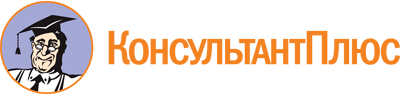 Приказ Росстандарта от 02.04.2020 N 687
(ред. от 16.06.2023)
"Об утверждении перечня документов в области стандартизации, в результате применения которых на добровольной основе обеспечивается соблюдение требований Федерального закона от 30 декабря 2009 г. N 384-ФЗ "Технический регламент о безопасности зданий и сооружений"Документ предоставлен КонсультантПлюс

www.consultant.ru

Дата сохранения: 09.10.2023
 Список изменяющих документов(в ред. Приказов Росстандарта от 20.04.2021 N 567,от 06.07.2022 N 1653, от 16.06.2023 N 1247)Список изменяющих документов(в ред. Приказа Росстандарта от 16.06.2023 N 1247)